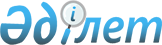 Об установлении квоты рабочих мест для лиц, состоящих на учете службы пробации уголовно-исполнительной инспекции, а также лиц, освобожденных из мест лишения свободы
					
			Утративший силу
			
			
		
					Постановление акимата Зерендинского района Акмолинской области от 26 января 2015 года № 49. Зарегистрировано Департаментом юстиции Акмолинской области 24 февраля 2015 года № 4655. Утратило силу постановлением акимата Зерендинского района Акмолинской области от 15 апреля 2016 года № А-3/164      Сноска. Утратило силу постановлением акимата Зерендинского района Акмолинской области от 15.04.2016 № А-3/164 (вступает в силу со дня подписания).

      В соответствии с пунктом 1 статьи 31 Закона Республики Казахстан от 23 января 2001 года "О местном государственном управлении и самоуправлении в Республике Казахстан", Законом Республики Казахстан от 23 января 2001 года "О занятости населения", акимат Зерендинского района ПОСТАНОВЛЯЕТ:

       Установить квоту рабочих мест для лиц, состоящих на учете службы пробации уголовно-исполнительной инспекции, а также лиц, освобожденных из мест лишения свободы в размере трех процентов.

       Настоящее постановление вступает в силу со дня государственной регистрации в Департаменте юстиции Акмолинской области и вводится в действие со дня официального опубликования.


					© 2012. РГП на ПХВ «Институт законодательства и правовой информации Республики Казахстан» Министерства юстиции Республики Казахстан
				
      Аким Зерендинского района

А.Муратулы
